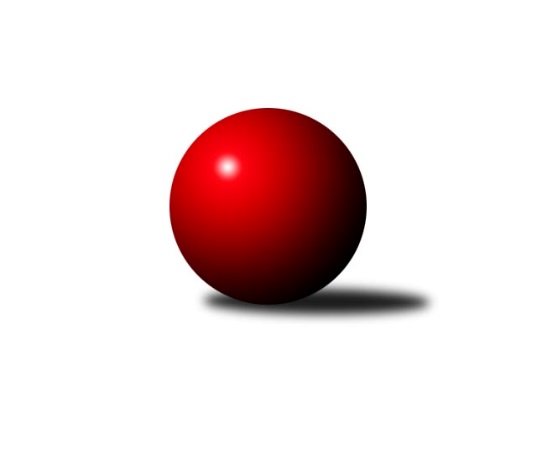 Č.13Ročník 2019/2020	26.5.2024 Krajská soutěž 1.třídy KV 2019/2020Statistika 13. kolaTabulka družstev:		družstvo	záp	výh	rem	proh	skore	sety	průměr	body	plné	dorážka	chyby	1.	Kuželky Aš E	12	10	0	2	100 : 44 	(54.0 : 34.0)	1605	20	1135	470	40.8	2.	Jáchymov C	11	9	0	2	100 : 32 	(53.5 : 20.5)	1587	18	1128	459	41.6	3.	So.Útvina B	12	9	0	3	94 : 50 	(45.0 : 31.0)	1555	18	1110	445	40.3	4.	Kuželky Aš D	12	7	0	5	78 : 66 	(48.5 : 37.5)	1551	14	1114	437	41.5	5.	TJ Lomnice F	12	7	0	5	78 : 66 	(35.5 : 44.5)	1536	14	1094	442	45.4	6.	SKK K.Vary D	12	6	1	5	78 : 66 	(49.5 : 38.5)	1469	13	1060	409	47.4	7.	SKK K.Vary C	12	6	1	5	74 : 70 	(37.0 : 41.0)	1536	13	1101	435	37.8	8.	Loko Cheb D	12	5	0	7	66 : 78 	(40.5 : 43.5)	1471	10	1059	412	46.8	9.	TJ Lomnice E	13	4	0	9	61 : 95 	(39.0 : 51.0)	1522	8	1091	431	50.4	10.	Kuželky Ji.Hazlov C	12	2	0	10	44 : 100 	(28.0 : 50.0)	1464	4	1067	397	58.7	11.	Kuželky Aš F	12	0	0	12	19 : 125 	(27.5 : 66.5)	1435	0	1039	397	63.9Tabulka doma:		družstvo	záp	výh	rem	proh	skore	sety	průměr	body	maximum	minimum	1.	So.Útvina B	6	6	0	0	58 : 14 	(19.0 : 11.0)	1521	12	1552	1487	2.	Kuželky Aš E	6	6	0	0	54 : 18 	(30.0 : 18.0)	1604	12	1672	1544	3.	Kuželky Aš D	7	6	0	1	60 : 24 	(30.0 : 18.0)	1580	12	1647	1520	4.	Jáchymov C	5	5	0	0	54 : 6 	(31.0 : 9.0)	1577	10	1615	1538	5.	SKK K.Vary C	6	5	0	1	52 : 20 	(24.0 : 14.0)	1670	10	1770	1606	6.	SKK K.Vary D	6	4	1	1	46 : 26 	(30.0 : 16.0)	1588	9	1650	1540	7.	Loko Cheb D	6	4	0	2	44 : 28 	(23.0 : 13.0)	1562	8	1634	1437	8.	TJ Lomnice F	5	3	0	2	34 : 26 	(21.0 : 19.0)	1504	6	1587	1414	9.	TJ Lomnice E	8	3	0	5	42 : 54 	(25.5 : 26.5)	1483	6	1525	1450	10.	Kuželky Ji.Hazlov C	5	0	0	5	14 : 46 	(9.5 : 24.5)	1498	0	1573	1393	11.	Kuželky Aš F	6	0	0	6	13 : 59 	(15.5 : 30.5)	1388	0	1431	1322Tabulka venku:		družstvo	záp	výh	rem	proh	skore	sety	průměr	body	maximum	minimum	1.	Kuželky Aš E	6	4	0	2	46 : 26 	(24.0 : 16.0)	1612	8	1703	1558	2.	Jáchymov C	6	4	0	2	46 : 26 	(22.5 : 11.5)	1589	8	1688	1514	3.	TJ Lomnice F	7	4	0	3	44 : 40 	(14.5 : 25.5)	1544	8	1640	1456	4.	So.Útvina B	6	3	0	3	36 : 36 	(26.0 : 20.0)	1566	6	1592	1530	5.	SKK K.Vary D	6	2	0	4	32 : 40 	(19.5 : 22.5)	1430	4	1505	1368	6.	Kuželky Ji.Hazlov C	7	2	0	5	30 : 54 	(18.5 : 25.5)	1457	4	1574	1389	7.	SKK K.Vary C	6	1	1	4	22 : 50 	(13.0 : 27.0)	1537	3	1671	1355	8.	TJ Lomnice E	5	1	0	4	19 : 41 	(13.5 : 24.5)	1527	2	1574	1490	9.	Kuželky Aš D	5	1	0	4	18 : 42 	(18.5 : 19.5)	1542	2	1605	1489	10.	Loko Cheb D	6	1	0	5	22 : 50 	(17.5 : 30.5)	1456	2	1507	1418	11.	Kuželky Aš F	6	0	0	6	6 : 66 	(12.0 : 36.0)	1443	0	1516	1394Tabulka podzimní části:		družstvo	záp	výh	rem	proh	skore	sety	průměr	body	doma	venku	1.	Jáchymov C	10	8	0	2	88 : 32 	(47.5 : 18.5)	1586	16 	4 	0 	0 	4 	0 	2	2.	Kuželky Aš E	10	8	0	2	84 : 36 	(49.0 : 29.0)	1605	16 	5 	0 	0 	3 	0 	2	3.	So.Útvina B	10	8	0	2	82 : 38 	(37.0 : 25.0)	1556	16 	5 	0 	0 	3 	0 	2	4.	TJ Lomnice F	10	6	0	4	66 : 54 	(34.5 : 37.5)	1540	12 	3 	0 	2 	3 	0 	2	5.	Kuželky Aš D	10	6	0	4	64 : 56 	(38.5 : 33.5)	1550	12 	5 	0 	1 	1 	0 	3	6.	SKK K.Vary C	10	5	1	4	64 : 56 	(34.0 : 32.0)	1546	11 	4 	0 	1 	1 	1 	3	7.	SKK K.Vary D	10	5	1	4	64 : 56 	(40.5 : 33.5)	1501	11 	3 	1 	1 	2 	0 	3	8.	Loko Cheb D	10	4	0	6	52 : 68 	(35.5 : 38.5)	1471	8 	3 	0 	2 	1 	0 	4	9.	TJ Lomnice E	10	2	0	8	40 : 80 	(28.0 : 44.0)	1516	4 	2 	0 	4 	0 	0 	4	10.	Kuželky Ji.Hazlov C	10	2	0	8	38 : 82 	(27.0 : 47.0)	1459	4 	0 	0 	4 	2 	0 	4	11.	Kuželky Aš F	10	0	0	10	18 : 102 	(22.5 : 55.5)	1435	0 	0 	0 	5 	0 	0 	5Tabulka jarní části:		družstvo	záp	výh	rem	proh	skore	sety	průměr	body	doma	venku	1.	Kuželky Aš E	2	2	0	0	16 : 8 	(5.0 : 5.0)	1621	4 	1 	0 	0 	1 	0 	0 	2.	TJ Lomnice E	3	2	0	1	21 : 15 	(11.0 : 7.0)	1516	4 	1 	0 	1 	1 	0 	0 	3.	Jáchymov C	1	1	0	0	12 : 0 	(6.0 : 2.0)	1614	2 	1 	0 	0 	0 	0 	0 	4.	Kuželky Aš D	2	1	0	1	14 : 10 	(10.0 : 4.0)	1589	2 	1 	0 	0 	0 	0 	1 	5.	Loko Cheb D	2	1	0	1	14 : 10 	(5.0 : 5.0)	1538	2 	1 	0 	0 	0 	0 	1 	6.	SKK K.Vary D	2	1	0	1	14 : 10 	(9.0 : 5.0)	1491	2 	1 	0 	0 	0 	0 	1 	7.	TJ Lomnice F	2	1	0	1	12 : 12 	(1.0 : 7.0)	1566	2 	0 	0 	0 	1 	0 	1 	8.	So.Útvina B	2	1	0	1	12 : 12 	(8.0 : 6.0)	1515	2 	1 	0 	0 	0 	0 	1 	9.	SKK K.Vary C	2	1	0	1	10 : 14 	(3.0 : 9.0)	1554	2 	1 	0 	0 	0 	0 	1 	10.	Kuželky Ji.Hazlov C	2	0	0	2	6 : 18 	(1.0 : 3.0)	1507	0 	0 	0 	1 	0 	0 	1 	11.	Kuželky Aš F	2	0	0	2	1 : 23 	(5.0 : 11.0)	1419	0 	0 	0 	1 	0 	0 	1 Zisk bodů pro družstvo:		jméno hráče	družstvo	body	zápasy	v %	dílčí body	sety	v %	1.	František Mazák st.	Kuželky Aš E 	18	/	10	(90%)		/		(%)	2.	Vít Červenka 	So.Útvina B 	18	/	10	(90%)		/		(%)	3.	Miroslav Vlček 	Jáchymov C 	16	/	9	(89%)		/		(%)	4.	František Mazák nejml.	Kuželky Aš E 	16	/	10	(80%)		/		(%)	5.	Miroslav Špaček 	SKK K.Vary D 	16	/	11	(73%)		/		(%)	6.	Iva Knesplová Koubková 	TJ Lomnice E 	16	/	11	(73%)		/		(%)	7.	Rudolf Schimmer 	TJ Lomnice F 	16	/	11	(73%)		/		(%)	8.	Václav Střeska 	Kuželky Aš E 	14	/	8	(88%)		/		(%)	9.	František Mazák ml.	Kuželky Aš E 	14	/	9	(78%)		/		(%)	10.	Libor Kupka 	SKK K.Vary C 	14	/	9	(78%)		/		(%)	11.	Luděk Pánek 	So.Útvina B 	14	/	9	(78%)		/		(%)	12.	Ivona Mašková 	Kuželky Aš D 	12	/	9	(67%)		/		(%)	13.	Sabina Heroldová 	Jáchymov C 	12	/	9	(67%)		/		(%)	14.	Jiří Bláha 	Kuželky Aš F 	11	/	12	(46%)		/		(%)	15.	Irena Balcarová 	SKK K.Vary D 	10	/	6	(83%)		/		(%)	16.	Jana Danyová 	Jáchymov C 	10	/	6	(83%)		/		(%)	17.	Marie Hertelová 	Kuželky Aš D 	10	/	6	(83%)		/		(%)	18.	Hana Makarová 	Jáchymov C 	10	/	7	(71%)		/		(%)	19.	Jiří Mitáček st.	SKK K.Vary D 	10	/	8	(63%)		/		(%)	20.	Martin Bezouška 	Jáchymov C 	10	/	8	(63%)		/		(%)	21.	Ivan Rambousek 	Loko Cheb D  	10	/	10	(50%)		/		(%)	22.	Jaroslav Palán 	So.Útvina B 	10	/	10	(50%)		/		(%)	23.	Josef Vančo 	SKK K.Vary D 	10	/	10	(50%)		/		(%)	24.	Ladislav Litvák 	TJ Lomnice F 	10	/	10	(50%)		/		(%)	25.	František Krátký 	TJ Lomnice F 	10	/	11	(45%)		/		(%)	26.	Michal Hric 	Loko Cheb D  	8	/	6	(67%)		/		(%)	27.	Milada Viewegová 	Kuželky Aš D 	8	/	7	(57%)		/		(%)	28.	Petra Bránická 	Kuželky Aš D 	8	/	8	(50%)		/		(%)	29.	Anna Mistríková 	Kuželky Aš E 	8	/	8	(50%)		/		(%)	30.	Jan Adam 	Loko Cheb D  	8	/	9	(44%)		/		(%)	31.	Václav Basl 	TJ Lomnice E 	8	/	9	(44%)		/		(%)	32.	Václav Buďka 	Kuželky Aš D 	8	/	10	(40%)		/		(%)	33.	Petra Prouzová 	TJ Lomnice E 	8	/	10	(40%)		/		(%)	34.	Blanka Martínková 	SKK K.Vary C 	8	/	10	(40%)		/		(%)	35.	Miroslava Utikalová 	Kuželky Ji.Hazlov C 	6	/	3	(100%)		/		(%)	36.	Pavel Benčík 	Kuželky Ji.Hazlov C 	6	/	3	(100%)		/		(%)	37.	Juraj Šándor 	Jáchymov C 	6	/	4	(75%)		/		(%)	38.	Josef Koňarik 	TJ Lomnice F 	6	/	5	(60%)		/		(%)	39.	František Burian 	TJ Lomnice F 	6	/	5	(60%)		/		(%)	40.	Karel Pejšek 	So.Útvina B 	6	/	5	(60%)		/		(%)	41.	Miroslav Toka 	SKK K.Vary D 	6	/	5	(60%)		/		(%)	42.	Jiří Gabriško 	SKK K.Vary C 	6	/	5	(60%)		/		(%)	43.	Pavel Pazdera 	SKK K.Vary C 	6	/	7	(43%)		/		(%)	44.	Jiří Kubínek 	So.Útvina B 	6	/	7	(43%)		/		(%)	45.	Miloš Peka 	Kuželky Ji.Hazlov C 	6	/	9	(33%)		/		(%)	46.	Blanka Pešková 	SKK K.Vary C 	6	/	11	(27%)		/		(%)	47.	Lucie Kožíšková 	TJ Lomnice E 	5	/	10	(25%)		/		(%)	48.	Daniel Hussar 	Loko Cheb D  	4	/	2	(100%)		/		(%)	49.	Adolf Klepáček 	Loko Cheb D  	4	/	3	(67%)		/		(%)	50.	Václav Šnajdr 	SKK K.Vary C 	4	/	3	(67%)		/		(%)	51.	Daniel Furch 	TJ Lomnice F 	4	/	4	(50%)		/		(%)	52.	Ivana Grünerová 	Kuželky Aš F 	4	/	7	(29%)		/		(%)	53.	Anna Davídková 	Kuželky Aš D 	4	/	8	(25%)		/		(%)	54.	Libor Grüner 	Kuželky Aš F 	4	/	11	(18%)		/		(%)	55.	Milan Fanta 	Kuželky Ji.Hazlov C 	2	/	1	(100%)		/		(%)	56.	Josef Chrastil 	Loko Cheb D  	2	/	1	(100%)		/		(%)	57.	Michal Hric 	Loko Cheb D  	2	/	1	(100%)		/		(%)	58.	Filip Maňák 	TJ Lomnice E 	2	/	1	(100%)		/		(%)	59.	Jakub Růžička 	Loko Cheb D  	2	/	1	(100%)		/		(%)	60.	Petra Svobodová 	Loko Cheb D  	2	/	2	(50%)		/		(%)	61.	Hana Hiřmanová 	Loko Cheb D  	2	/	3	(33%)		/		(%)	62.	Silva Trousilová 	TJ Lomnice E 	2	/	4	(25%)		/		(%)	63.	Jan Bartoš 	Kuželky Ji.Hazlov C 	2	/	5	(20%)		/		(%)	64.	Luboš Kožíšek 	TJ Lomnice E 	2	/	5	(20%)		/		(%)	65.	Josef Jančula 	Loko Cheb D  	2	/	6	(17%)		/		(%)	66.	Vlasta Peková 	Kuželky Ji.Hazlov C 	2	/	8	(13%)		/		(%)	67.	Vladimír Čermák 	SKK K.Vary D 	2	/	8	(13%)		/		(%)	68.	Radovan Duhai 	Kuželky Aš E 	2	/	9	(11%)		/		(%)	69.	Jan Beseda 	Jáchymov C 	0	/	1	(0%)		/		(%)	70.	Tereza Burianová 	TJ Lomnice F 	0	/	1	(0%)		/		(%)	71.	Marie Kovářová 	Kuželky Aš F 	0	/	1	(0%)		/		(%)	72.	Jana Kožíšková 	TJ Lomnice E 	0	/	2	(0%)		/		(%)	73.	Jitka Červenková 	So.Útvina B 	0	/	3	(0%)		/		(%)	74.	Yvona Mašková 	Loko Cheb D  	0	/	3	(0%)		/		(%)	75.	Ludmila Harazinová 	Kuželky Ji.Hazlov C 	0	/	6	(0%)		/		(%)	76.	Veronika Fantová 	Kuželky Ji.Hazlov C 	0	/	6	(0%)		/		(%)	77.	Jan Doskočil 	Kuželky Aš F 	0	/	7	(0%)		/		(%)	78.	Františka Pokorná 	Kuželky Aš F 	0	/	10	(0%)		/		(%)Průměry na kuželnách:		kuželna	průměr	plné	dorážka	chyby	výkon na hráče	1.	Karlovy Vary, 1-4	1599	1138	460	41.8	(399.8)	2.	Lokomotiva Cheb, 1-2	1550	1110	440	44.4	(387.7)	3.	Hazlov, 1-4	1533	1106	426	50.6	(383.4)	4.	Jáchymov, 1-2	1529	1094	435	42.2	(382.4)	5.	Kuželky Aš, 1-4	1524	1086	438	49.0	(381.2)	6.	Lomnice, 1-4	1490	1074	415	52.5	(372.6)	7.	Sokol Útvina, 1-2	1470	1053	416	42.5	(367.6)	8.	- volno -, 1-4	0	0	0	0.0	(0.0)Nejlepší výkony na kuželnách:Karlovy Vary, 1-4SKK K.Vary C	1770	10. kolo	Libor Kupka 	SKK K.Vary C	459	3. koloSKK K.Vary C	1710	8. kolo	Libor Kupka 	SKK K.Vary C	456	10. koloJáchymov C	1688	8. kolo	Blanka Pešková 	SKK K.Vary C	453	10. koloSKK K.Vary C	1671	3. kolo	Miroslav Špaček 	SKK K.Vary D	449	3. koloSKK K.Vary C	1657	6. kolo	František Mazák nejml.	Kuželky Aš E	445	6. koloSKK K.Vary D	1650	3. kolo	František Mazák ml.	Kuželky Aš E	441	6. koloSKK K.Vary C	1643	4. kolo	Pavel Pazdera 	SKK K.Vary C	439	8. koloKuželky Aš E	1642	6. kolo	Pavel Pazdera 	SKK K.Vary C	439	10. koloTJ Lomnice F	1640	2. kolo	Blanka Pešková 	SKK K.Vary C	437	4. koloSKK K.Vary C	1632	2. kolo	Blanka Pešková 	SKK K.Vary C	434	8. koloLokomotiva Cheb, 1-2Loko Cheb D 	1634	10. kolo	Michal Hric 	Loko Cheb D 	459	10. koloLoko Cheb D 	1618	13. kolo	Ivan Rambousek 	Loko Cheb D 	425	5. koloKuželky Aš D	1605	2. kolo	Jan Adam 	Loko Cheb D 	424	10. koloTJ Lomnice F	1592	5. kolo	Ivan Rambousek 	Loko Cheb D 	424	2. koloLoko Cheb D 	1581	7. kolo	Michal Hric 	Loko Cheb D 	422	4. koloLoko Cheb D 	1562	4. kolo	Ivan Rambousek 	Loko Cheb D 	422	13. koloLoko Cheb D 	1538	5. kolo	Ivan Rambousek 	Loko Cheb D 	421	4. koloSKK K.Vary C	1529	7. kolo	Václav Buďka 	Kuželky Aš D	416	2. koloTJ Lomnice E	1517	4. kolo	Michal Hric 	Loko Cheb D 	412	7. koloKuželky Aš F	1516	10. kolo	František Burian 	TJ Lomnice F	411	5. koloHazlov, 1-4Jáchymov C	1648	3. kolo	Václav Střeska 	Kuželky Ji.Hazlov C	435	9. koloKuželky Aš E	1600	12. kolo	Rudolf Schimmer 	TJ Lomnice F	432	9. koloTJ Lomnice F	1580	9. kolo	František Mazák st.	Kuželky Aš E	428	12. koloKuželky Ji.Hazlov C	1573	9. kolo	Martin Bezouška 	Jáchymov C	417	3. koloSKK K.Vary C	1568	11. kolo	Pavel Pazdera 	SKK K.Vary C	415	11. koloKuželky Ji.Hazlov C	1542	11. kolo	Miroslav Vlček 	Jáchymov C	414	3. koloKuželky Ji.Hazlov C	1531	12. kolo	Hana Makarová 	Jáchymov C	411	3. koloLoko Cheb D 	1452	1. kolo	Sabina Heroldová 	Jáchymov C	406	3. koloKuželky Ji.Hazlov C	1450	3. kolo	Miloš Peka 	Kuželky Ji.Hazlov C	405	12. koloKuželky Ji.Hazlov C	1393	1. kolo	Michal Hric 	Loko Cheb D 	405	1. koloJáchymov, 1-2Jáchymov C	1615	9. kolo	Miroslav Vlček 	Jáchymov C	435	7. koloJáchymov C	1614	12. kolo	Martin Bezouška 	Jáchymov C	429	9. koloSKK K.Vary C	1595	9. kolo	Libor Kupka 	SKK K.Vary C	422	9. koloJáchymov C	1575	7. kolo	Blanka Pešková 	SKK K.Vary C	416	9. koloJáchymov C	1541	11. kolo	Hana Makarová 	Jáchymov C	414	12. koloJáchymov C	1538	5. kolo	Sabina Heroldová 	Jáchymov C	410	12. koloKuželky Aš D	1506	5. kolo	Miroslav Vlček 	Jáchymov C	407	9. koloTJ Lomnice F	1456	7. kolo	Miroslav Vlček 	Jáchymov C	406	11. koloKuželky Aš F	1436	12. kolo	Miroslav Vlček 	Jáchymov C	403	5. koloLoko Cheb D 	1418	11. kolo	Jana Danyová 	Jáchymov C	402	9. koloKuželky Aš, 1-4Kuželky Aš E	1703	9. kolo	František Mazák ml.	Kuželky Aš E	481	4. koloKuželky Aš E	1672	10. kolo	František Mazák ml.	Kuželky Aš E	464	10. koloKuželky Aš D	1647	12. kolo	František Mazák st.	Kuželky Aš E	455	13. koloKuželky Aš E	1641	13. kolo	Vít Červenka 	So.Útvina B	455	5. koloKuželky Aš E	1605	2. kolo	František Mazák nejml.	Kuželky Aš E	445	9. koloKuželky Aš D	1600	7. kolo	Petra Bránická 	Kuželky Aš D	444	12. koloKuželky Aš D	1591	3. kolo	Václav Střeska 	Kuželky Ji.Hazlov C	444	7. koloSo.Útvina B	1589	9. kolo	František Mazák st.	Kuželky Aš E	440	10. koloKuželky Aš E	1589	5. kolo	Miroslav Vlček 	Jáchymov C	439	4. koloSo.Útvina B	1588	5. kolo	Adolf Klepáček 	Loko Cheb D 	438	8. koloLomnice, 1-4So.Útvina B	1592	7. kolo	Vít Červenka 	So.Útvina B	460	7. koloTJ Lomnice F	1587	10. kolo	Jiří Bláha 	Kuželky Aš F	452	1. koloKuželky Aš E	1568	3. kolo	Pavel Benčík 	Kuželky Ji.Hazlov C	443	5. koloKuželky Aš E	1558	11. kolo	Rudolf Schimmer 	TJ Lomnice F	426	10. koloJáchymov C	1542	2. kolo	Miroslav Vlček 	Jáchymov C	423	2. koloTJ Lomnice E	1525	2. kolo	Iva Knesplová Koubková 	TJ Lomnice E	423	11. koloTJ Lomnice F	1509	6. kolo	František Mazák st.	Kuželky Aš E	415	11. koloTJ Lomnice F	1506	8. kolo	Adolf Klepáček 	Loko Cheb D 	414	12. koloTJ Lomnice E	1506	8. kolo	Iva Knesplová Koubková 	TJ Lomnice E	413	8. koloTJ Lomnice F	1505	3. kolo	Karel Pejšek 	So.Útvina B	411	7. koloSokol Útvina, 1-2So.Útvina B	1552	3. kolo	Vít Červenka 	So.Útvina B	429	12. koloSo.Útvina B	1545	1. kolo	Vít Červenka 	So.Útvina B	411	1. koloSo.Útvina B	1522	8. kolo	Miroslav Vlček 	Jáchymov C	408	6. koloSo.Útvina B	1520	6. kolo	Jaroslav Palán 	So.Útvina B	406	1. koloJáchymov C	1514	6. kolo	Luděk Pánek 	So.Útvina B	404	1. koloSo.Útvina B	1500	12. kolo	Vít Červenka 	So.Útvina B	402	8. koloSo.Útvina B	1487	11. kolo	František Krátký 	TJ Lomnice F	401	11. koloTJ Lomnice F	1470	11. kolo	Vít Červenka 	So.Útvina B	401	3. koloLoko Cheb D 	1423	3. kolo	Václav Střeska 	Kuželky Ji.Hazlov C	400	8. koloKuželky Ji.Hazlov C	1389	8. kolo	Josef Chrastil 	Loko Cheb D 	399	3. kolo- volno -, 1-4Četnost výsledků:	8.0 : 4.0	12x	6.0 : 6.0	1x	4.0 : 8.0	8x	2.0 : 10.0	10x	12.0 : 0.0	7x	10.0 : 2.0	23x	1.0 : 11.0	1x	0.0 : 12.0	3x